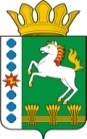 КОНТРОЛЬНО-СЧЕТНЫЙ ОРГАН ШАРЫПОВСКОГО РАЙОНАКрасноярского краяЗаключениена проект Постановления администрации Родниковского сельсовета «О внесении изменений в Постановление администрации Родниковского сельсовета от 30.10.2013 № 200-п «Об утверждении муниципальной программы Родниковского сельсовета «Защита населения от чрезвычайных ситуаций и обеспечение пожарной безопасности»  (в ред. от 12.12.2017 №139-п, от 30.11.2018 № 106-п, от 09.04.2019 № 20-п, от 29.11.2019 № 97-п)27 августа 2020 год 								                 № 86Настоящее экспертное заключение подготовлено Контрольно – счетным органом Шарыповского района на основании ст. 157 Бюджетного  кодекса Российской Федерации, ст. 9 Федерального закона от 07.02.2011 № 6-ФЗ «Об общих принципах организации и деятельности контрольно – счетных органов субъектов Российской Федерации и муниципальных образований», ст. 5 Решения Шарыповского районного Совета депутатов от 20.09.2012 № 31/289р «О внесении изменений и дополнений в Решение Шарыповского районного Совета депутатов от 21.06.2012 № 28/272р «О создании Контрольно – счетного органа Шарыповского района» (в ред. от 20.03.2014 № 46/536р, 25.09.2014 № 51/573р, от 26.02.2015 № 56/671р), Соглашения от 19.12.2014 «О передаче Контрольно-счетному органу Шарыповского района полномочий Контрольно-счетного органа Родниковского сельсовета по осуществлению внешнего муниципального финансового контроля» и в соответствии со стандартом организации деятельности Контрольно – счетного органа Шарыповского района СОД 2 «Организация, проведение и оформление результатов финансово – экономической экспертизы проектов Решений Шарыповского районного Совета депутатов и нормативно – правовых актов по бюджетно – финансовым вопросам и вопросам использования муниципального имущества и проектов муниципальных программ» утвержденного приказом Контрольно – счетного органа Шарыповского района от 16.12.2013 № 29.          Представленный на экспертизу проект Постановления администрации Родниковского сельсовета «О внесении изменений в Постановление администрации Родниковского сельсовета от 30.10.2013 № 200-п «Об утверждении муниципальной программы Родниковского сельсовета «Защита населения от чрезвычайных ситуаций и обеспечение пожарной безопасности» (в ред. от 12.12.2017 № 139-п, от 30.11.2018 № 106-п, от 09.04.2019 № 20-п, от 29.11.2019 № 97-п) направлен в Контрольно – счетный орган Шарыповского района 25 августа 2020 года, разработчиком данного проекта Постановления является администрация Родниковского сельсовета Шарыповского района. Основанием для разработки муниципальной программы является:- статья 179 Бюджетного кодекса Российской Федерации;- постановление администрации Родниковского сельсовета от 20.08.2013 № 155-п «Об утверждении Порядка разработки, утверждения и реализации  муниципальных программ»;- распоряжение администрации Родниковского сельсовета от 20.08.2013  № 70-р «Об утверждении перечня муниципальных программ Родниковского сельсовета».Ответственный исполнитель муниципальной программы администрация Родниковского сельсовета.Соисполнитель муниципальной программы отсутствует.Мероприятие проведено 27 августа  2020 года.В ходе подготовки заключения Контрольно – счетным органом Шарыповского района были проанализированы следующие материалы:- проект Постановления администрации Родниковского сельсовета «О внесении изменений в постановление администрации Родниковского сельсовета от 30.10.2013 № 200-п «Об утверждении муниципальной программы Родниковского сельсовета «Защита населения от чрезвычайных ситуаций и обеспечение пожарной безопасности» (в ред. от 12.12.2017 № 139-п, от 30.11.2018 № 106-п, от 09.04.2019 № 20-п, от 29.11.2019 № 97-п);- паспорт муниципальной программы Родниковского сельсовета «Об утверждении муниципальной программы Родниковского сельсовета «Защита населения от чрезвычайных ситуаций и обеспечение пожарной безопасности»;- Решение о 21.07.2020 № 59-185 «О внесении изменений и дополнений в Решение сельского Совета депутатов от 16.12.2019 года № 53-161 «О бюджете поселения на 2020 год и плановый период 2021-2022 годы».Подпрограммы муниципальной программы:Предупреждение, спасение, помощь, профилактика терроризма и экстремизма.Обеспечение пожарной безопасности населенных пунктов. Цель муниципальной программы – обеспечение эффективной деятельности и управления в системе гражданской обороны, защиты населения и территорий от чрезвычайных ситуаций и обеспечение пожарной безопасности.Рассмотрев представленные материалы к проекту Постановления муниципальной программы «Защита населения и территории от чрезвычайных ситуаций  и обеспечение пожарной безопасности»  установлено следующее:В соответствии с проектом паспорта Программы происходит изменение по строке (пункту) «Ресурсное  обеспечение муниципальной программы».После внесения изменений строка  будет читаться:Увеличение бюджетных ассигнований по муниципальной программе «Защита населения от чрезвычайных ситуаций и обеспечение пожарной безопасности» в 2020 году за счет средств бюджета поселения в сумме 100 247,00 руб. (480,64%).Вносятся изменения в подпрограмму «Обеспечение пожарной безопасности населенных пунктов» по строке «Объемы и источники финансирования в целом и по годам реализации подпрограммы».После внесения изменений строка  будет читаться:Увеличение бюджетных ассигнований по подпрограмме «Обеспечение пожарной безопасности населенных пунктов» в 2020 году за счет средств бюджета в сумме 100 247,00 руб. (26,74%), из них: в сумме 247,00 руб. на мероприятие «Обеспечение первичных мер пожарной безопасности за счет средств местного бюджета», в сумме 100 000,00 руб. на устройство минерализованных полос на территории  Родниковского сельсовета.         В нарушение п.2 ст. 179 Бюджетного Кодекса РФ администрация Родниковского сельсовета в 2020 году после внесения изменений в решения о бюджете поселения не вносила изменения в муниципальную программу «Защита населения от чрезвычайных ситуаций и обеспечение пожарной безопасности».На основании выше изложенного Контрольно – счетный орган Шарыповского района предлагает Администрации Родниковского сельсовета:- вносить изменения в муниципальную программу «Защита населения от чрезвычайных ситуаций и обеспечение пожарной безопасности» с учетом требований Бюджетного Кодекса РФ;- принять проект Постановления администрации Родниковского сельсовета «О внесении изменений и дополнений в Постановление администрации Родниковского сельсовета от 30.10.2013 № 200-п «Об утверждении муниципальной программы Родниковского сельсовета «Защита населения от чрезвычайных ситуаций и обеспечение пожарной безопасности» (в ред. от 12.12.2017 № 139-п, от 30.11.2018 № 106-п, от 09.04.2019 № 20-п, от 29.11.2019 № 97-п).Председатель Контрольно – счетного органа							Г.В. СавчукРесурсное обеспечение муниципальной программы Предыдущая редакцияПредлагаемая редакция (проект Постановления)Ресурсное обеспечение муниципальной программы Общий объем бюджетных ассигнований на реализацию муниципальной программы составляет  377 962,00 руб. в том числе:За счет средств краевого бюджета 357 105,00 руб., из них:2020 год – 93 975,00 руб.;2021 год – 131 565,00 руб.;2022 год – 131 565,00 руб.за счет средств бюджета поселения 20 857,00  руб., из них:2020 год – 5 699,00 руб.;2021 год – 7 579,00 руб.;2022 год – 7 579,00 руб.Общий объем бюджетных ассигнований на реализацию муниципальной программы составляет  478 209,00 руб. в том числе:За счет средств краевого бюджета 357 105,00 руб., из них:2020 год – 93 975,00 руб.;2021 год – 131 565,00 руб.;2022 год – 131 565,00 руб.за счет средств бюджета поселения 121 104,00  руб., из них:2020 год – 105 946,00 руб.;2021 год – 7 579,00 руб.;2022 год – 7 579,00 руб.Объемы и источники финансирования подпрограммыПредыдущая редакция Постановление Предлагаемая редакция программы (проект Постановления)Объемы и источники финансирования подпрограммыОбщий объем бюджетных ассигнований на реализацию подпрограммы составляет  374 962,00 руб. в том числе:За счет средств краевого бюджета 357 105,00 руб., из них:2020 год – 93 975,00 руб.;2021 год – 131 565,00 руб.;2022 год – 131 565,00 руб.за счет средств бюджета поселения 17 857,00  руб., из них:2020 год – 4 699,00 руб.;2021 год – 6 579,00 руб.;2022 год – 6 579,00 руб.Общий объем бюджетных ассигнований на реализацию подпрограммы составляет  475 209,00 руб. в том числе:За счет средств краевого бюджета 357 105,00 руб., из них:2020 год – 93 975,00 руб.;2021 год – 131 565,00 руб.;2022 год – 131 565,00 руб.за счет средств бюджета поселения 118 104,00  руб., из них:2020 год – 104 946,00 руб.;2021 год – 6 579,00 руб.;2022 год – 6 579,00 руб.